FFURFLEN ATGYFEIRIO'R GWASANAETH LLES ADDYSGEnw'r ysgol:                                                    Dyddiad Atgyfeirio: Ai atgyfeiriad yw hwn: Ie/Nage               A yw'r plentyn hwn yn derbyn gofal (yn destun achosion gofal): Ydy/Nac ydy(At ddefnydd y swyddfa'n unig) Dyddiad y'i derbyniwyd gan y Gwasanaeth Lles Addysg: Dyddiad agor yr atgyfeiriad:Dyddiad cau'r atgyfeiriad:DYLECH WYBOD HEFYD Y GALL YR ATGYFEIRIAD HWN ARWAIN AT GYMRYD CAMAU GORFODI YN ERBYN Y RHIANT/RHIENI MEWN RHAI AMGYLCHIADAU OS OES TYSTIOLAETH I WNEUD HYNNYEnw CyntafAdwaenir fel:Grŵp BlwyddynCyfenwDyddiad Geni:G/BSLlAFSM   Y / NFSM   Y / N Cyflwynwyd y ffurflen hon gan: Cyflwynwyd y ffurflen hon gan:Swydd/RôlSwydd/RôlDarparwch enwau a chyfeiriadau'r rheini â chyfrifoldeb rhieni(e.e. y ddau riant os ydynt yn byw ar wahân, y Gwasanaethau Cymdeithasol)Darparwch enwau a chyfeiriadau'r rheini â chyfrifoldeb rhieni(e.e. y ddau riant os ydynt yn byw ar wahân, y Gwasanaethau Cymdeithasol)Enw(au)'r rhiant/gofalwr)Cyfeiriad cartrefRhif ffôn cartrefEnw(au) rhiant/gofalwr)Cyfeiriad cartrefRhif ffôn cartrefGWYBODAETH AM BRESENOLDEB A'R CAMAU A GYMERWYD GAN YR YSGOLGWYBODAETH AM BRESENOLDEB A'R CAMAU A GYMERWYD GAN YR YSGOLEr mwyn i'r atgyfeiriad hwn gael ei dderbyn gan y Gwasanaeth Lles Addysg, rhaid eich bod wedi rhoi cynnig ar yr holl weithdrefnau i fynd i'r afael â phryderon ynghylch presenoldeb. Mae hyn yn unol â pholisi presenoldeb yr ysgol a Fframwaith Presenoldeb Cymru Gyfan Llywodraeth Cymru.Er mwyn i'r atgyfeiriad hwn gael ei dderbyn gan y Gwasanaeth Lles Addysg, rhaid eich bod wedi rhoi cynnig ar yr holl weithdrefnau i fynd i'r afael â phryderon ynghylch presenoldeb. Mae hyn yn unol â pholisi presenoldeb yr ysgol a Fframwaith Presenoldeb Cymru Gyfan Llywodraeth Cymru. A yw'r 4ydd diwrnod hwn o absenoldeb yn un heb gyswllt o'r cartref?  Ydy/Nac ydy A yw'r 4ydd diwrnod hwn o absenoldeb yn un heb gyswllt o'r cartref?  Ydy/Nac ydy(Os ydy, cadarnhewch y rhoddwyd cynnig ar yr holl fanylion cyswllt, gan gynnwys e-byst a gedwir ar SIMS)(Os ydy, cadarnhewch y rhoddwyd cynnig ar yr holl fanylion cyswllt, gan gynnwys e-byst a gedwir ar SIMS)% y presenoldeb ar y dyddiad cyfeirio% y presenoldeb ar y dyddiad cyfeirioA yw'r ysgol wedi dilyn proses bresenoldeb Cymru Gyfan?  Ydy/Nac ydyA yw'r ysgol wedi dilyn proses bresenoldeb Cymru Gyfan?  Ydy/Nac ydyOs na, pam? Os na, pam? Y dyddiad yr anfonwyd Llythyr 1 at y rhiant/gofalwrY dyddiad yr anfonwyd Llythyr 2 at y rhiant/gofalwrDyddiad y cyfarfod i drafod pryderon presenoldeb â'r rhiant/gofalwr.Os na ddaeth y rhiant/gofalwr, beth oedd y rheswm?A gymerwyd unrhyw gamau gweithredu eraill:  (e.e. sgyrsiau ffôn, ymweliadau â'r cartref)A gymerwyd unrhyw gamau gweithredu eraill:  (e.e. sgyrsiau ffôn, ymweliadau â'r cartref)Allwch chi roi manylion y pryderon sy'n atal y plentyn rhag mynychu'r ysgol yn rheolaidd?(e.e.  Materion o fewn y cartref, unrhyw anghenion iechyd neu broblemau iechyd parhaus? Unrhyw bryderon iechyd meddwl? Oes gan y rhiant/rhieni unrhyw broblemau cyffuriau/alcohol?  Rhiant/rhieni'n peidio ag ymgysylltu?  Allwch chi roi manylion y pryderon sy'n atal y plentyn rhag mynychu'r ysgol yn rheolaidd?(e.e.  Materion o fewn y cartref, unrhyw anghenion iechyd neu broblemau iechyd parhaus? Unrhyw bryderon iechyd meddwl? Oes gan y rhiant/rhieni unrhyw broblemau cyffuriau/alcohol?  Rhiant/rhieni'n peidio ag ymgysylltu?  Pa ddulliau cefnogi y mae'r ysgol wedi'u defnyddio mewn ymgais i ddatrys y materion cyn cyflwyno atgyfeiriad i'r GLlA  Pa ddulliau cefnogi y mae'r ysgol wedi'u defnyddio mewn ymgais i ddatrys y materion cyn cyflwyno atgyfeiriad i'r GLlA  Os yw'r rhan fwyaf o'r absenoldebau wedi'u cofnodi fel salwch, a yw'r ysgol wedi gofyn am dystiolaeth feddygol?	Os yw'r rhan fwyaf o'r absenoldebau wedi'u cofnodi fel salwch, a yw'r ysgol wedi gofyn am dystiolaeth feddygol?	ASIANTAETHAU ERAILL SY'N YMWNEUD Â HYN (nodwch yr asiantaeth a'r manylion cyswllt)ASIANTAETHAU ERAILL SY'N YMWNEUD Â HYN (nodwch yr asiantaeth a'r manylion cyswllt)Seicolegydd AddysgCAMHSTeuluoedd yn GyntafGwasanaethau CymdeithasolArall:Arall:PERYGL O NIWEDPERYGL O NIWEDA yw'r person ifanc mewn perygl o gamfanteisio/llinellau sirol?Ydy/Nac ydy Os ydy, nodwch y rheswm:Os ydy, nodwch y rheswm:A oes unrhyw honiadau o gam-drin domestig/gam-drin ar sail anrhydedd hysbys/ adroddiadau gan yr heddlu y dylem fod yn ymwybodol ohonynt?Oes / Nac oesOs oes , rhowch fanylion: Os oes , rhowch fanylion: Ydych chi'n gwybod am unrhyw beryglon sy'n gysylltiedig ag ymweld â'r teulu gartref? Ydw/Nac ydw(Os ydych, a fyddech cystal â chynnwys unrhyw faterion Iechyd a Diogelwch sy'n bresennol yn y teulu ac os oes unrhyw bryderon ynghylch swyddog yn ymweld â'r tŷ ar ei ben ei hun.)Ydych chi'n gwybod am unrhyw beryglon sy'n gysylltiedig ag ymweld â'r teulu gartref? Ydw/Nac ydw(Os ydych, a fyddech cystal â chynnwys unrhyw faterion Iechyd a Diogelwch sy'n bresennol yn y teulu ac os oes unrhyw bryderon ynghylch swyddog yn ymweld â'r tŷ ar ei ben ei hun.)E-bostiwch yr atgyfeiriad at eich SLlAE-bostiwch yr atgyfeiriad at eich SLlA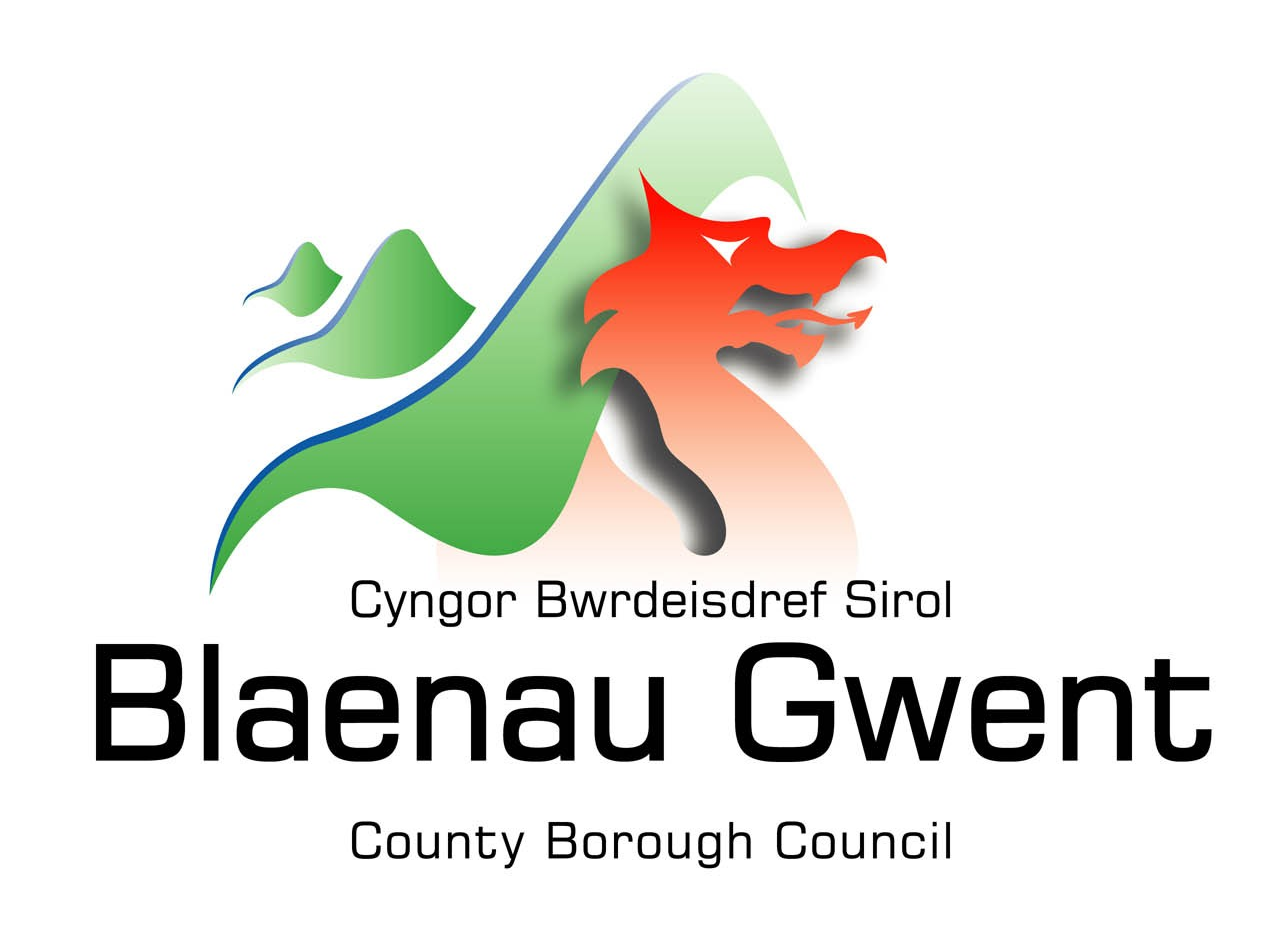 